天台县公开招聘新教师报名系统操作手册手机端操作（包括平板）（如已注册并使用钉钉，可直接按1.3进行操作）下载并安装钉钉手机扫码下载（目前只支持安卓和iPhone系统）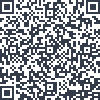 注册钉钉账号打开手机钉钉，按以下操作步骤进行。扫码加入“天台县教育局新教师管理”钉钉平台填写报名信息查阅审核结果PC端操作（打印笔试准考证和报名表必须在PC端完成）下载并安装钉钉下载地址：https://page.dingtalk.com/wow/dingtalk/act/download（支持Windows和Mac系统）注册“天台县教育局新教师管理”的钉钉账号登录PC版钉钉填报报名信息查阅审核结果打印笔试准考证和报名表（电脑端操作）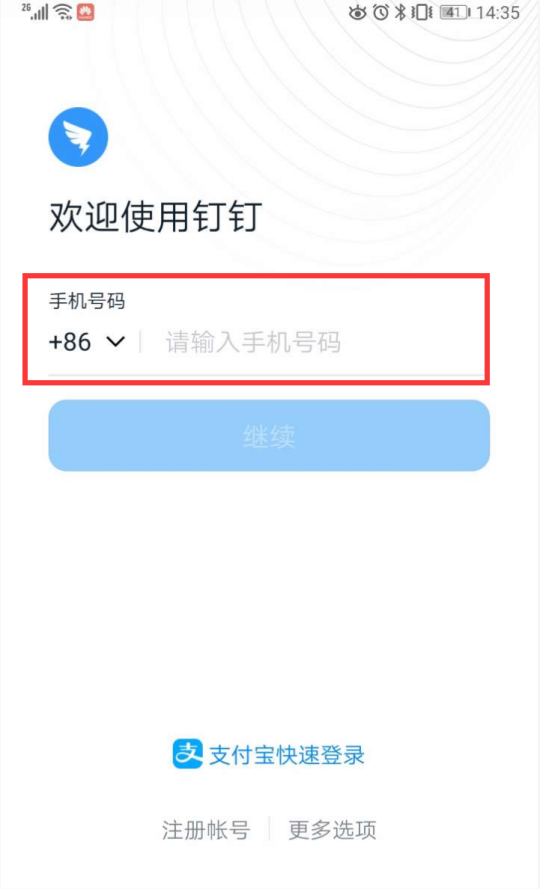 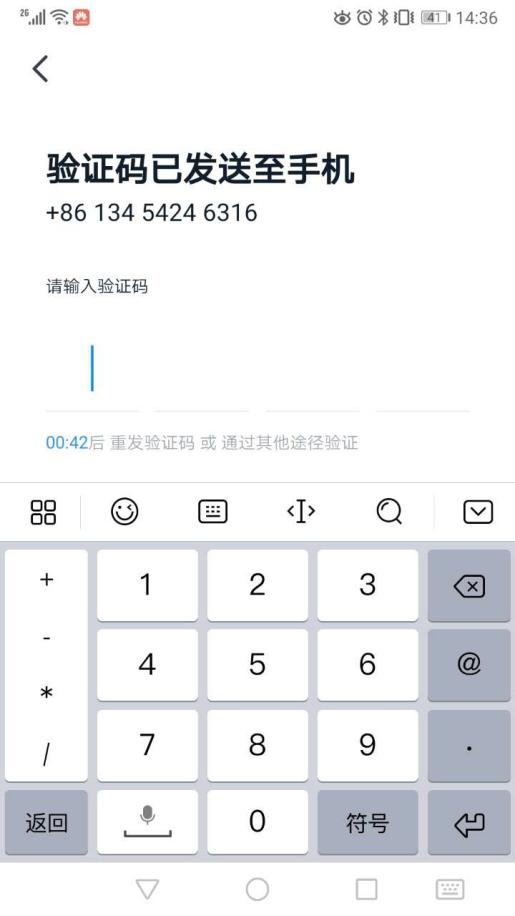 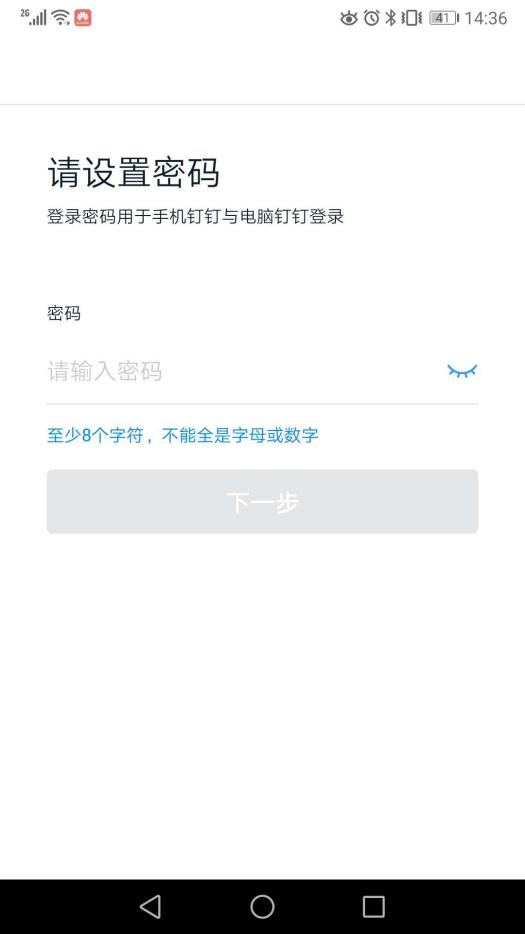 ① 输入手机号码，点击“继续”② 输入短信验证码③设置登录密码，点击“下一步”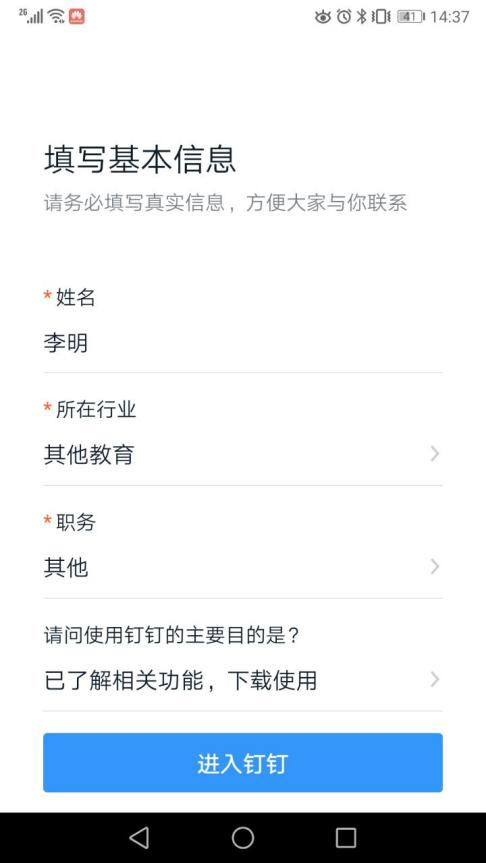 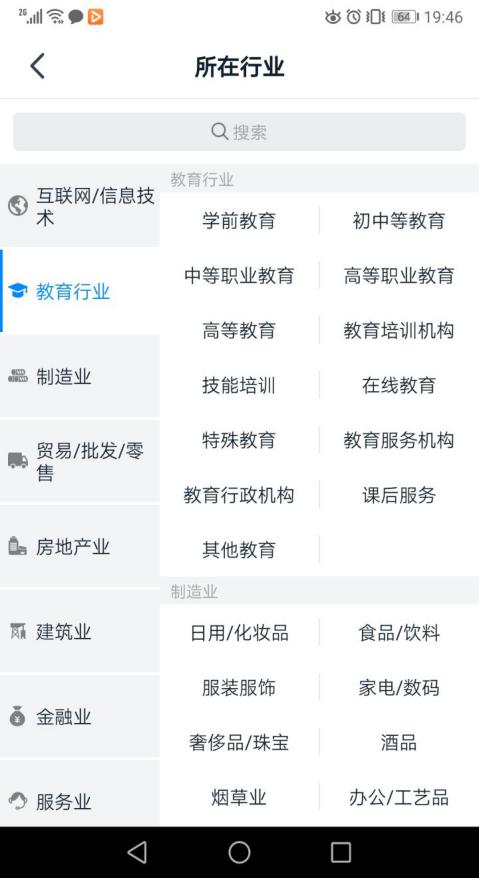 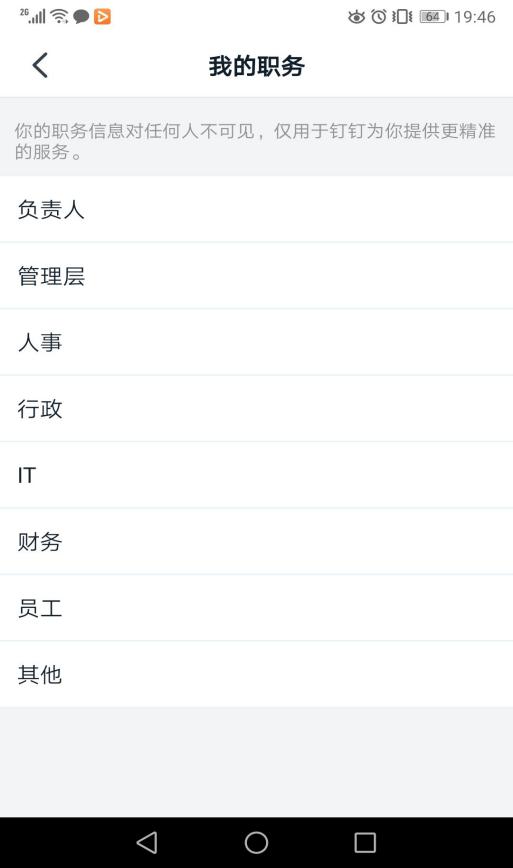 ④ 输入姓名，可按图示填写：所在行业选择“其他教育”、职务选择“其他”、使用钉钉的主要目的选择“以了解相关功能，下载使用”，然后点击进入钉钉。④ 输入姓名，可按图示填写：所在行业选择“其他教育”、职务选择“其他”、使用钉钉的主要目的选择“以了解相关功能，下载使用”，然后点击进入钉钉。④ 输入姓名，可按图示填写：所在行业选择“其他教育”、职务选择“其他”、使用钉钉的主要目的选择“以了解相关功能，下载使用”，然后点击进入钉钉。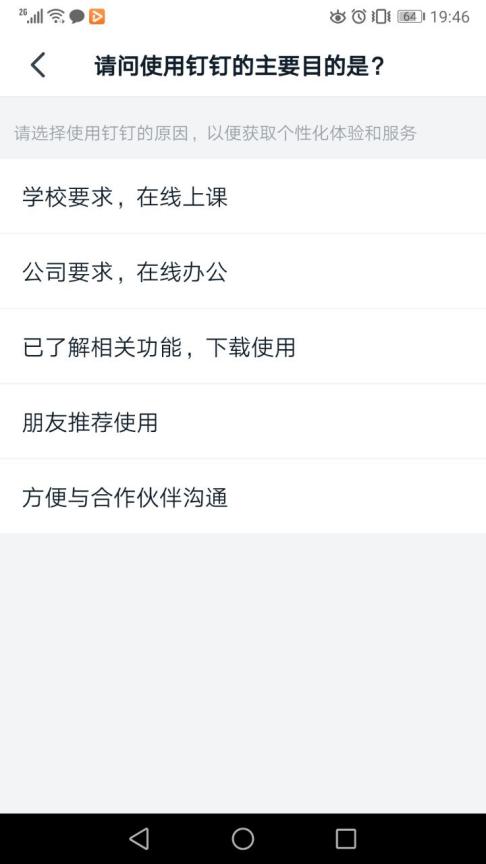 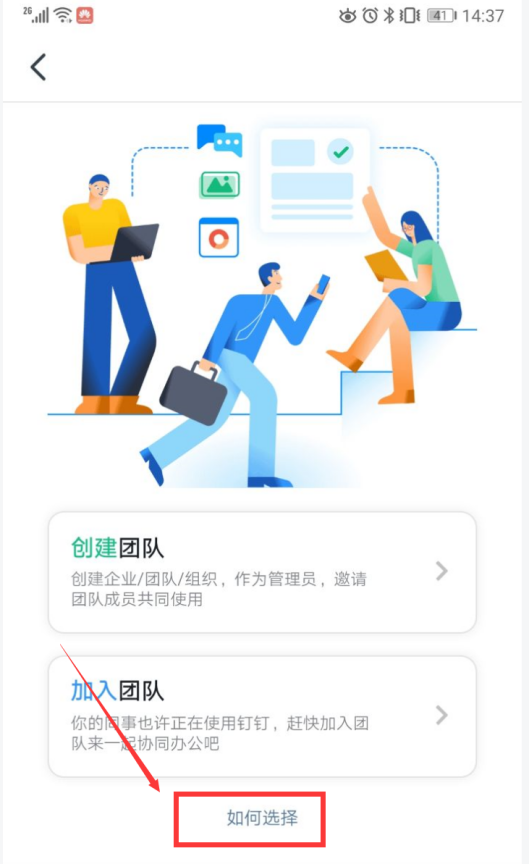 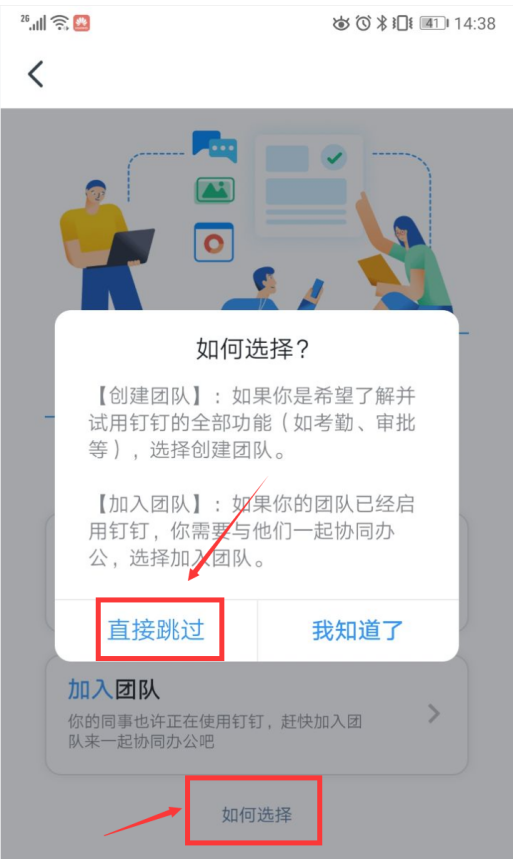 ⑤ 点击“如何选择”⑥ 点击“直接跳过”完成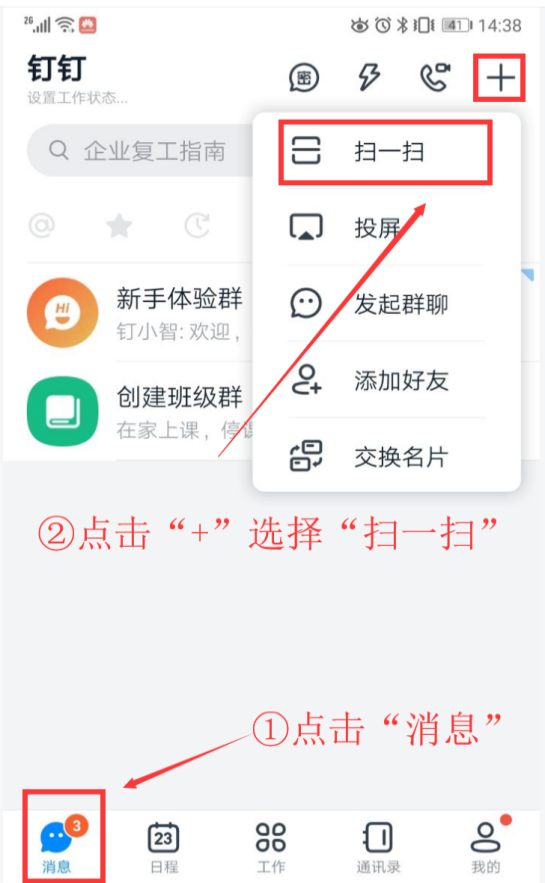 ①如上图点击“消息”，再点击右上角的“+”进行扫一扫提交申请①如上图点击“消息”，再点击右上角的“+”进行扫一扫提交申请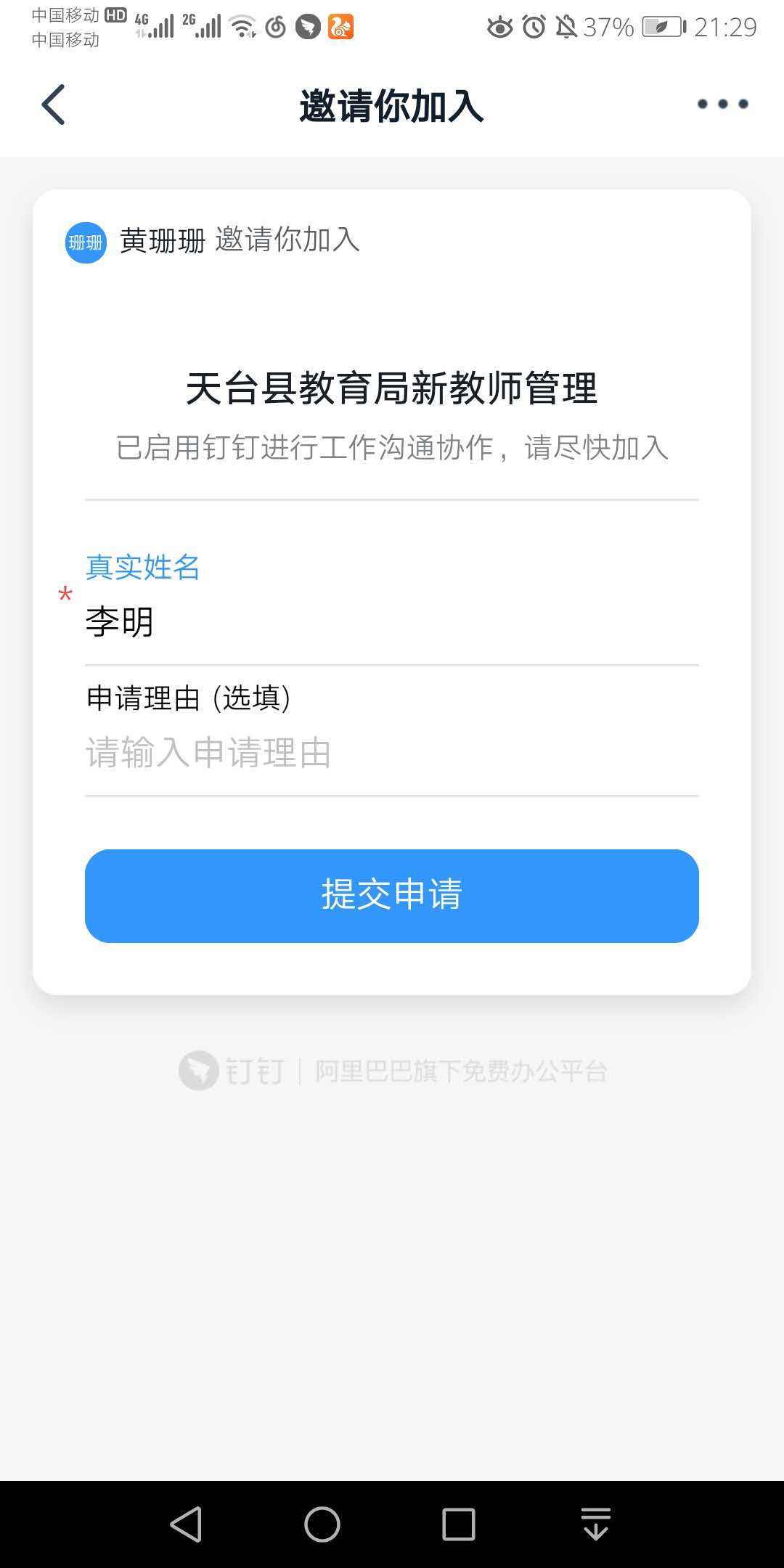 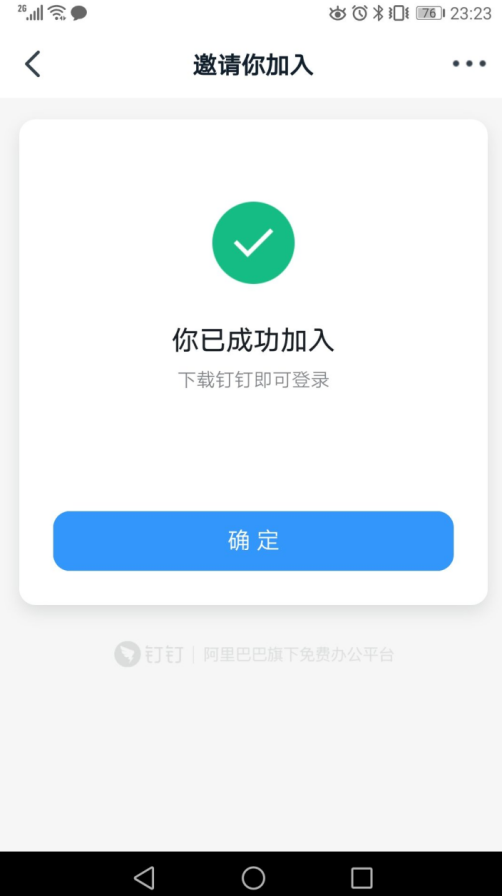 ②检查名字是否正确，点击“提交申请”③点击“确定”完成即可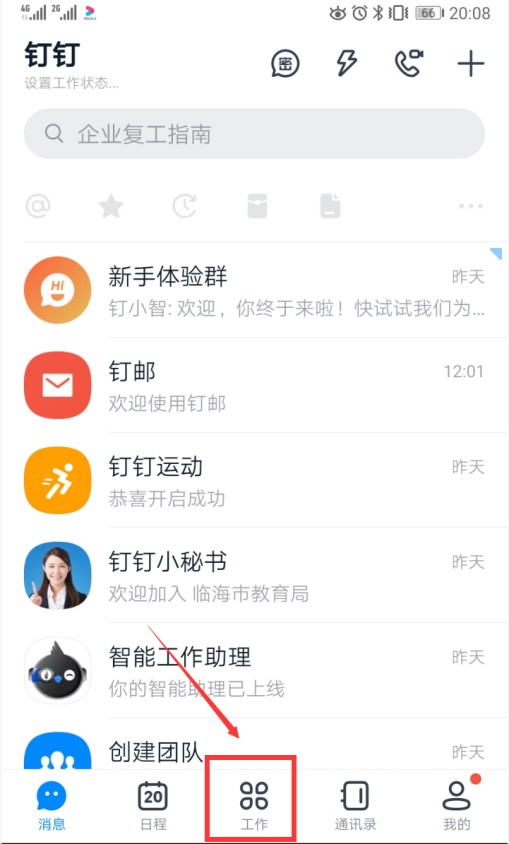 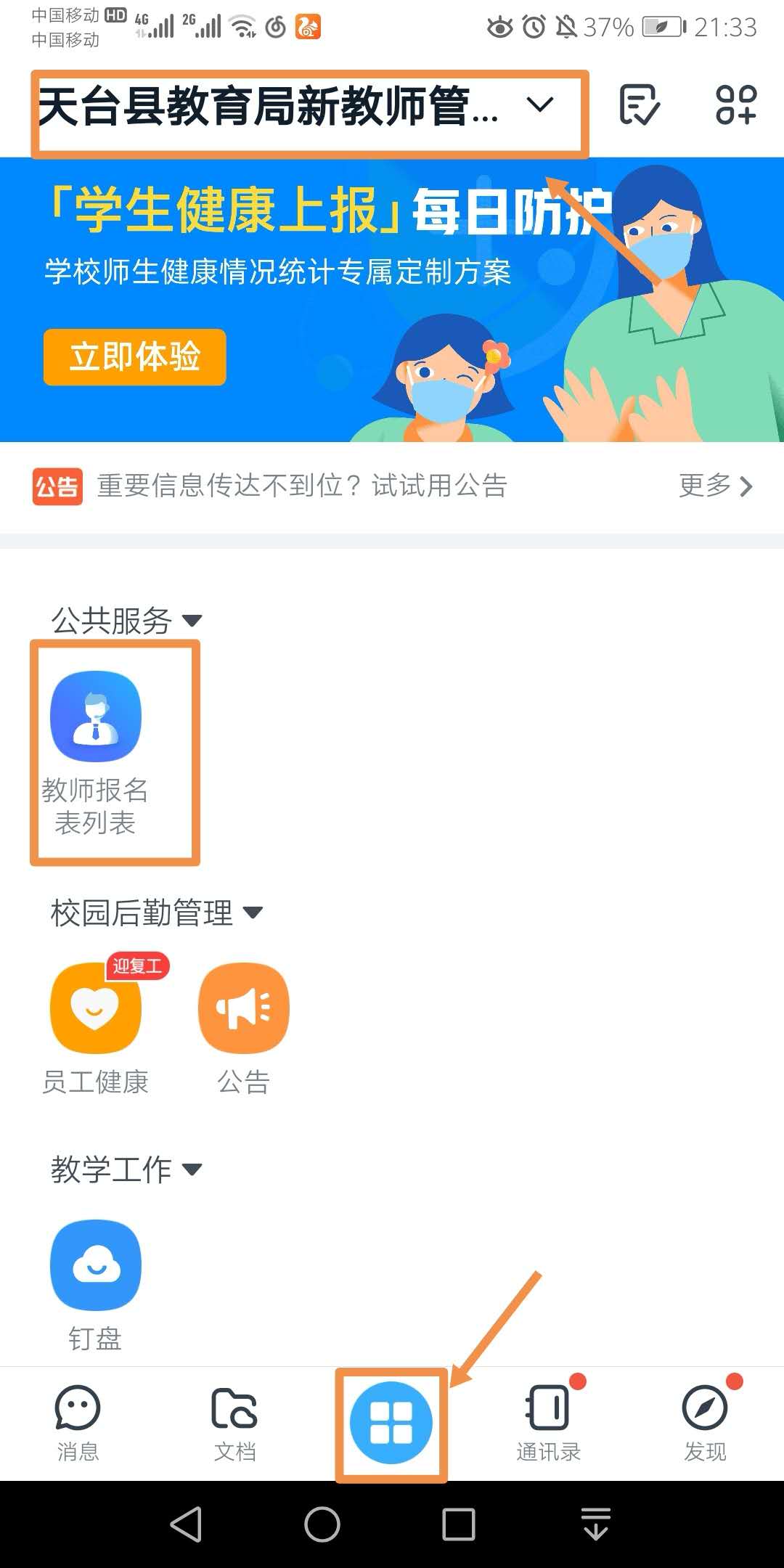 ①点击如上图底部菜单“工作”①点击如上图底部菜单“工作”②点击左上角选择“天台县教育局新教师管理”，在“公共服务”中点击“教师报名列表”②点击左上角选择“天台县教育局新教师管理”，在“公共服务”中点击“教师报名列表”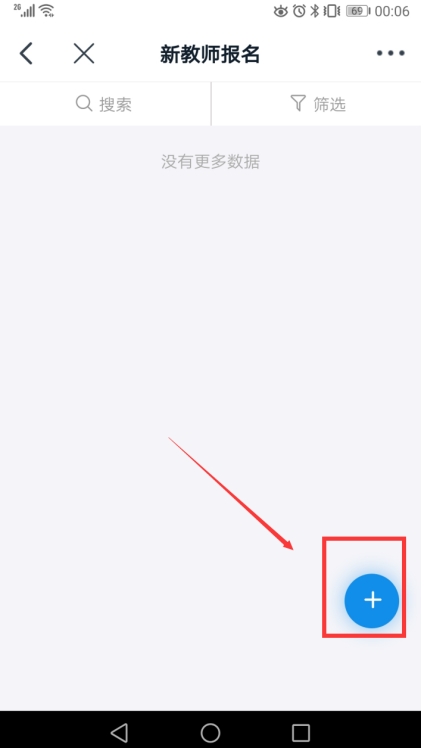 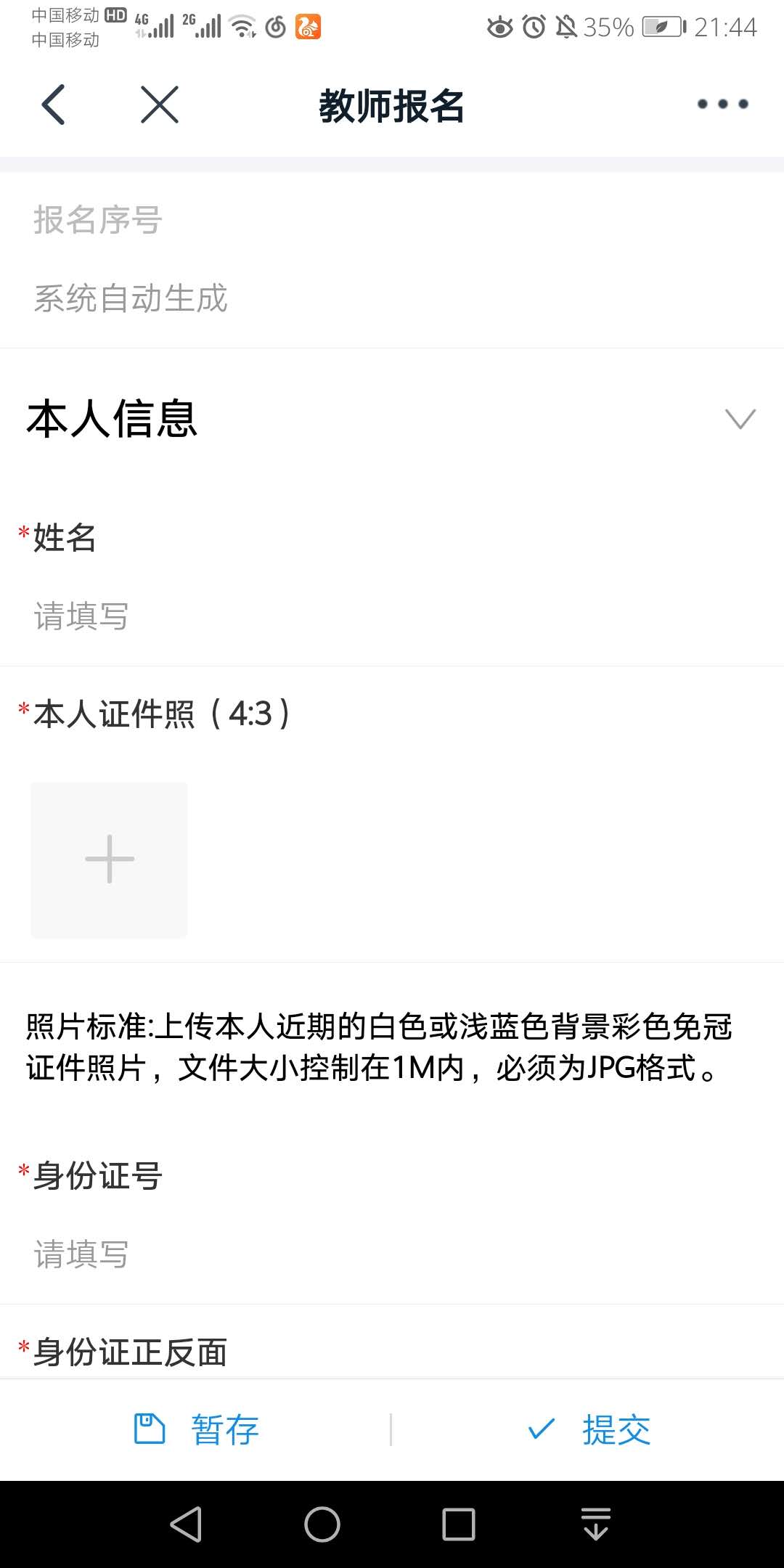 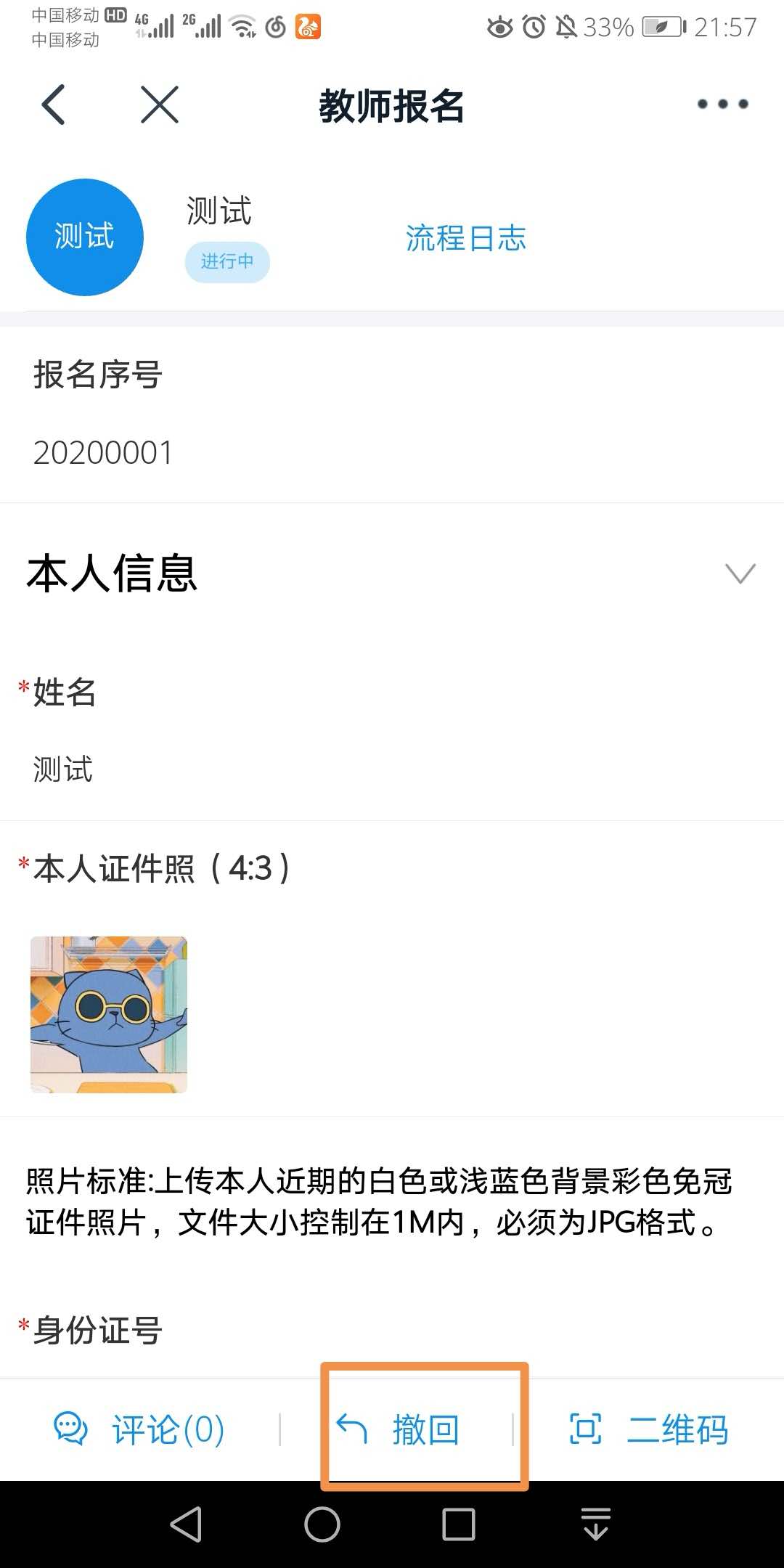 ③点击右下角的“+”填写报名申请④“暂存”可暂时保存，防止重新填写。确认后点击“提交”完成，提交后不可修改④“暂存”可暂时保存，防止重新填写。确认后点击“提交”完成，提交后不可修改⑤未审核前若发现填写错误，可立即撤回重新填写材料提交要求说明（JPG图片格式）材料提交要求说明（JPG图片格式）材料提交要求说明（JPG图片格式）材料提交要求说明（JPG图片格式）教师资格证要求：
考生应具备与报考岗位相应及以上的教师资格。往届毕业生报名时须提供教师资格证或中小学教师资格考试合格证明，仅提供中小学教师资格考试合格证明的须于2020年7月20日前将教师资格证原件和复印件上交教育局人事科1009室，否则取消面试资格。应届毕业生须于2020年7月20日前将教师资格证或中小学教师资格考试合格证明原件和复印件上交教育局人事科1009室，否则取消面试资格；仅提供中小学教师资格考试合格证明的，须于2020年12月31日前取得相应的教师资格证，否则取消录用资格。教师资格证要求：
考生应具备与报考岗位相应及以上的教师资格。往届毕业生报名时须提供教师资格证或中小学教师资格考试合格证明，仅提供中小学教师资格考试合格证明的须于2020年7月20日前将教师资格证原件和复印件上交教育局人事科1009室，否则取消面试资格。应届毕业生须于2020年7月20日前将教师资格证或中小学教师资格考试合格证明原件和复印件上交教育局人事科1009室，否则取消面试资格；仅提供中小学教师资格考试合格证明的，须于2020年12月31日前取得相应的教师资格证，否则取消录用资格。教师资格证要求：
考生应具备与报考岗位相应及以上的教师资格。往届毕业生报名时须提供教师资格证或中小学教师资格考试合格证明，仅提供中小学教师资格考试合格证明的须于2020年7月20日前将教师资格证原件和复印件上交教育局人事科1009室，否则取消面试资格。应届毕业生须于2020年7月20日前将教师资格证或中小学教师资格考试合格证明原件和复印件上交教育局人事科1009室，否则取消面试资格；仅提供中小学教师资格考试合格证明的，须于2020年12月31日前取得相应的教师资格证，否则取消录用资格。教师资格证要求：
考生应具备与报考岗位相应及以上的教师资格。往届毕业生报名时须提供教师资格证或中小学教师资格考试合格证明，仅提供中小学教师资格考试合格证明的须于2020年7月20日前将教师资格证原件和复印件上交教育局人事科1009室，否则取消面试资格。应届毕业生须于2020年7月20日前将教师资格证或中小学教师资格考试合格证明原件和复印件上交教育局人事科1009室，否则取消面试资格；仅提供中小学教师资格考试合格证明的，须于2020年12月31日前取得相应的教师资格证，否则取消录用资格。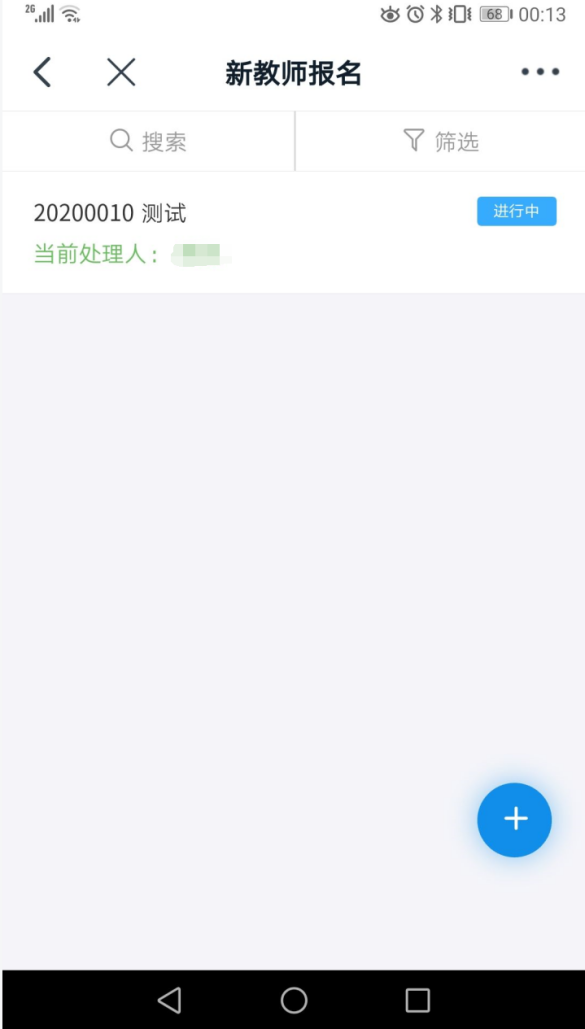 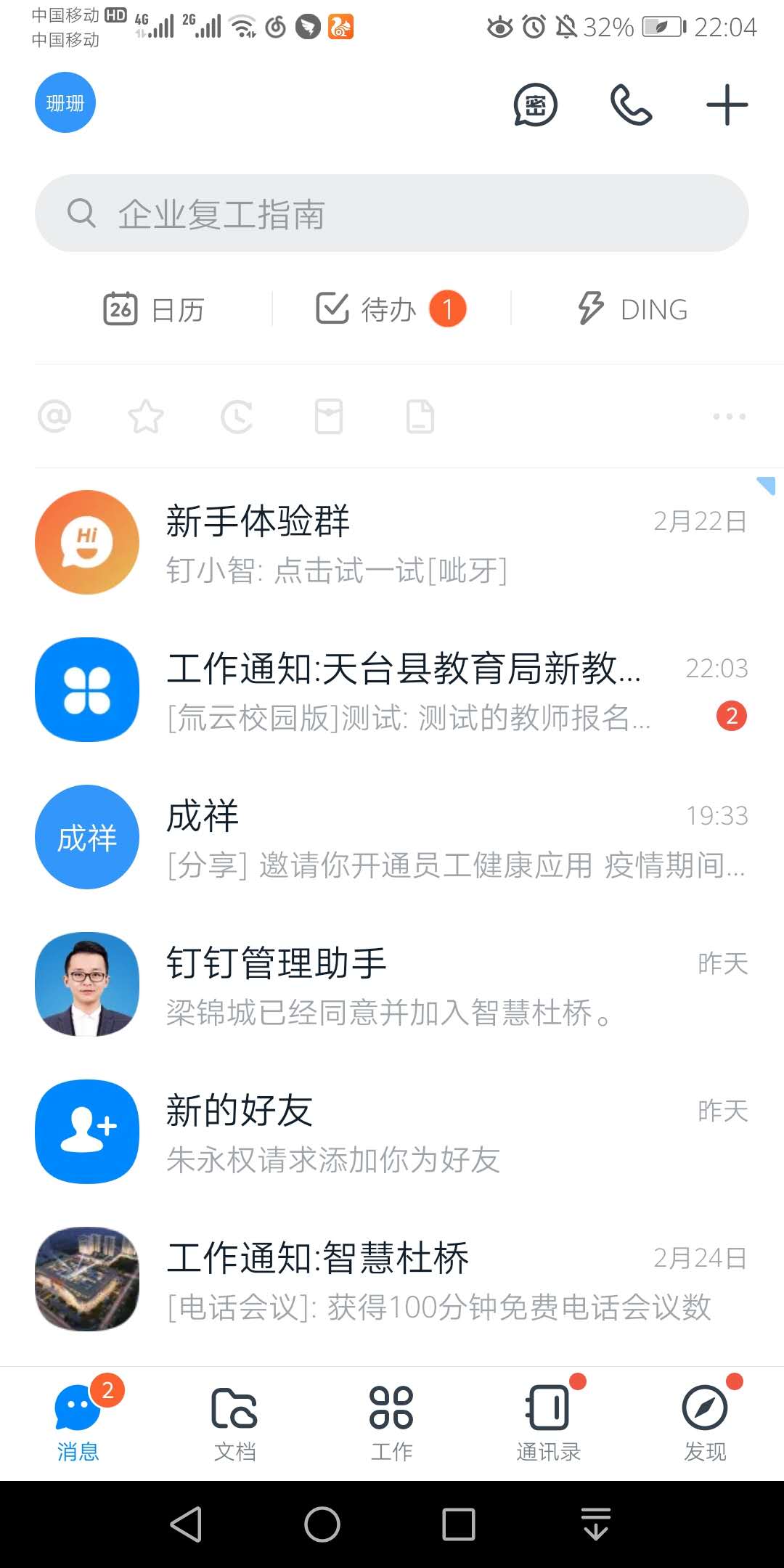 ①提交后，显示“进行中”，为审核中②审核结果，请关注“消息”里的“工作通知”注：请耐心等待审核结果通知，审核结果将会以钉钉消息的形式推送到“工作通知：天台县教育局新教师管理”注：请耐心等待审核结果通知，审核结果将会以钉钉消息的形式推送到“工作通知：天台县教育局新教师管理”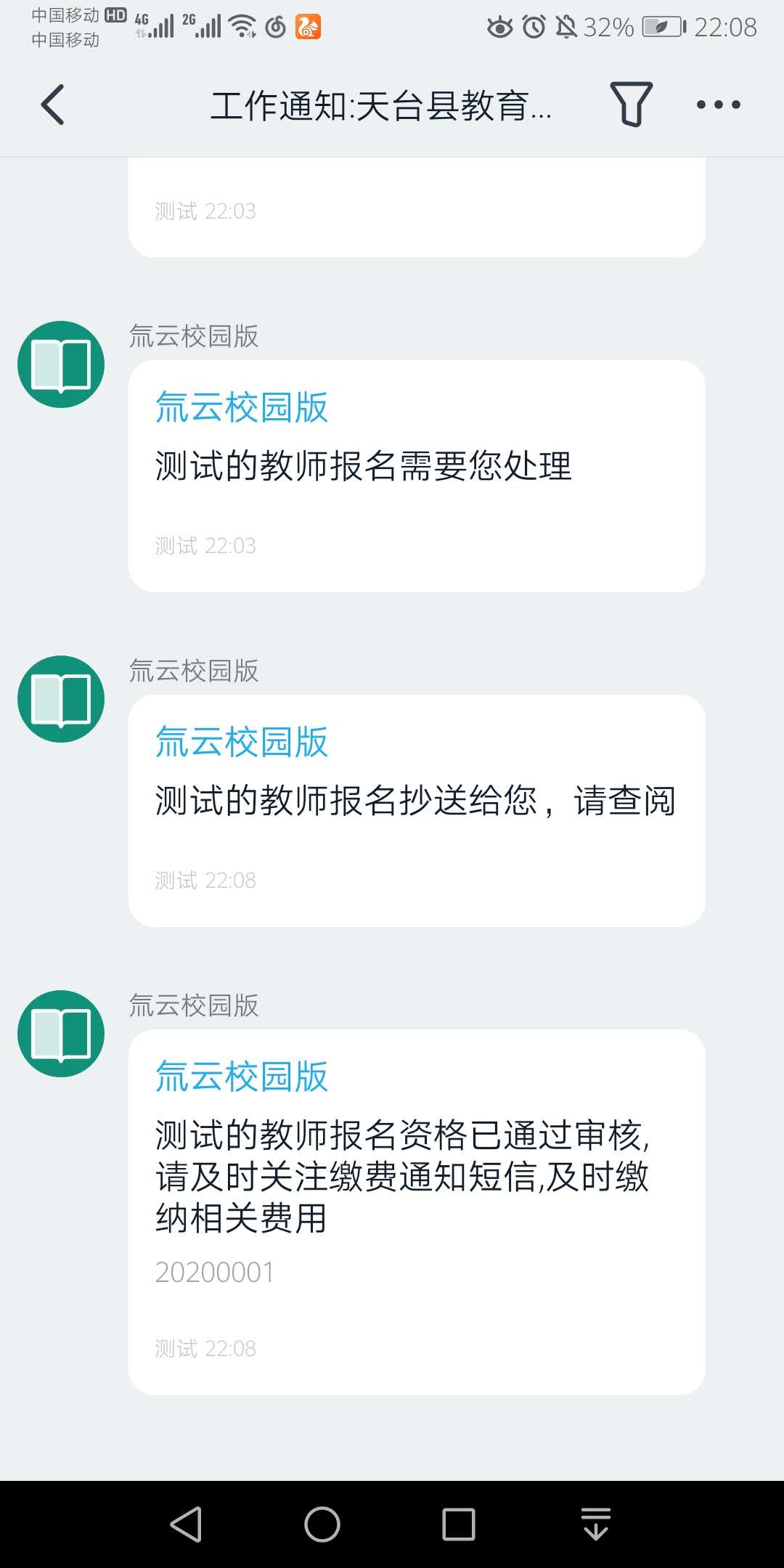 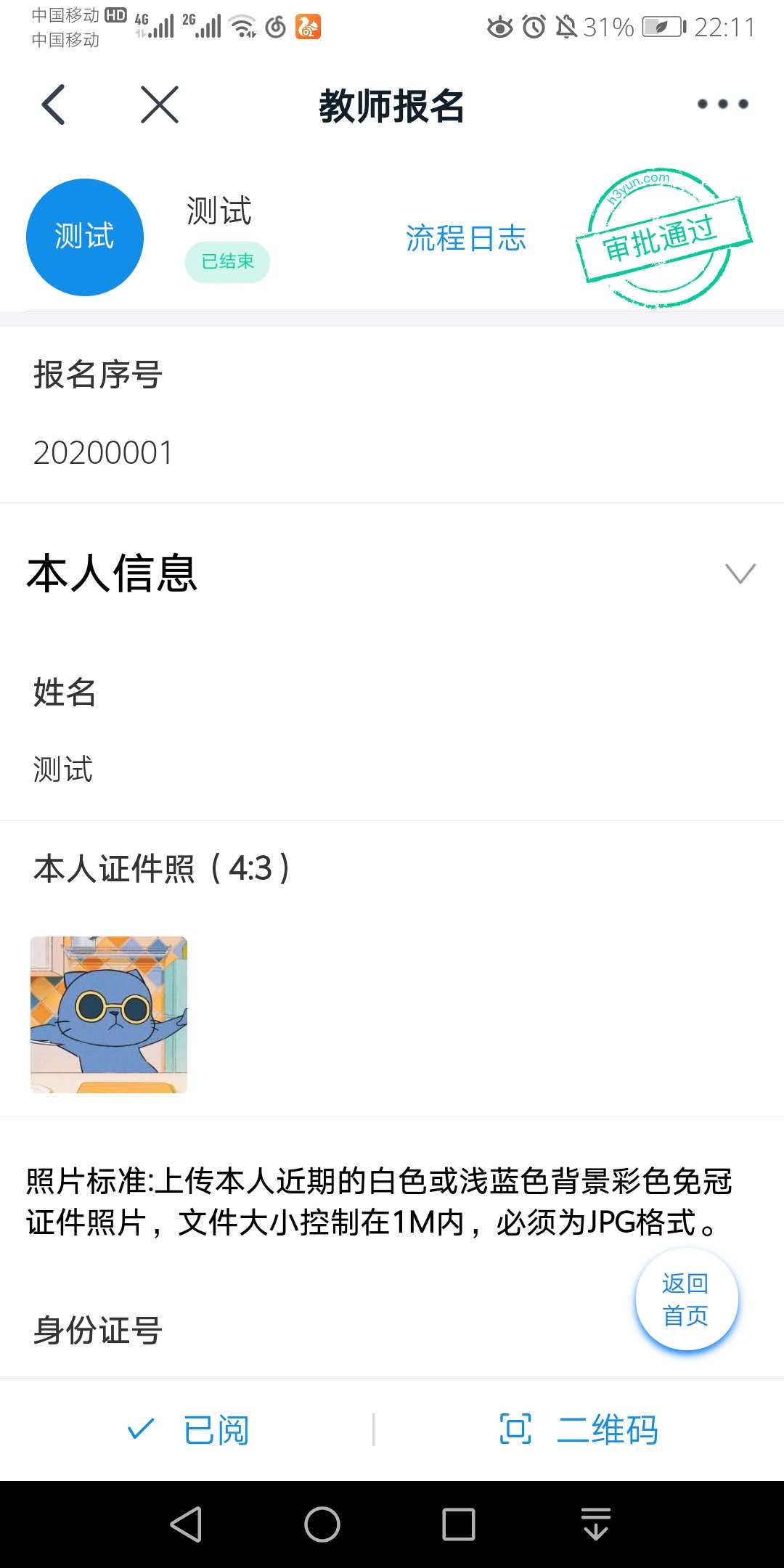 ③审核通过，请关注缴费通知短信，及时缴纳相关费用。③审核通过，请关注缴费通知短信，及时缴纳相关费用。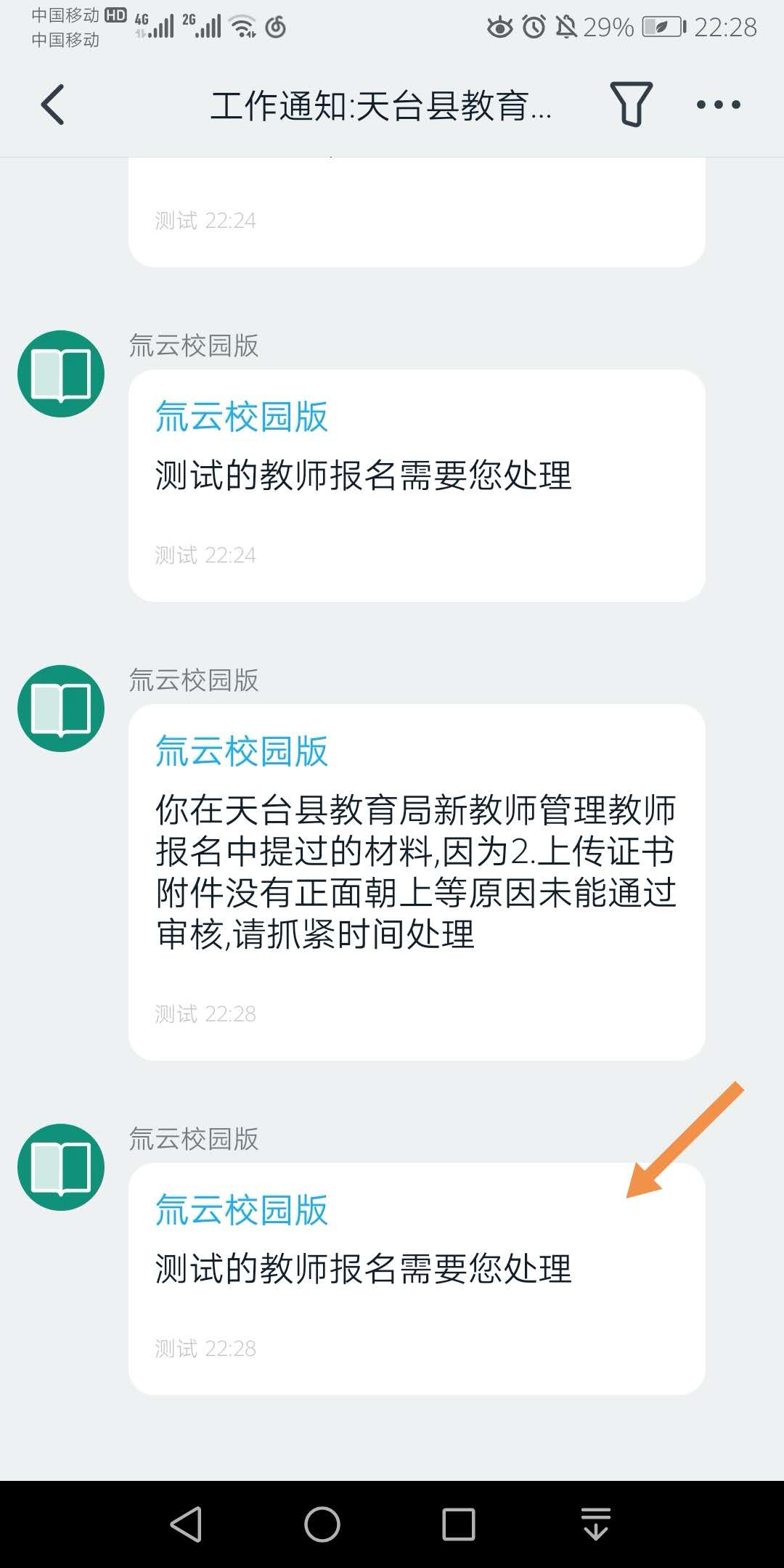 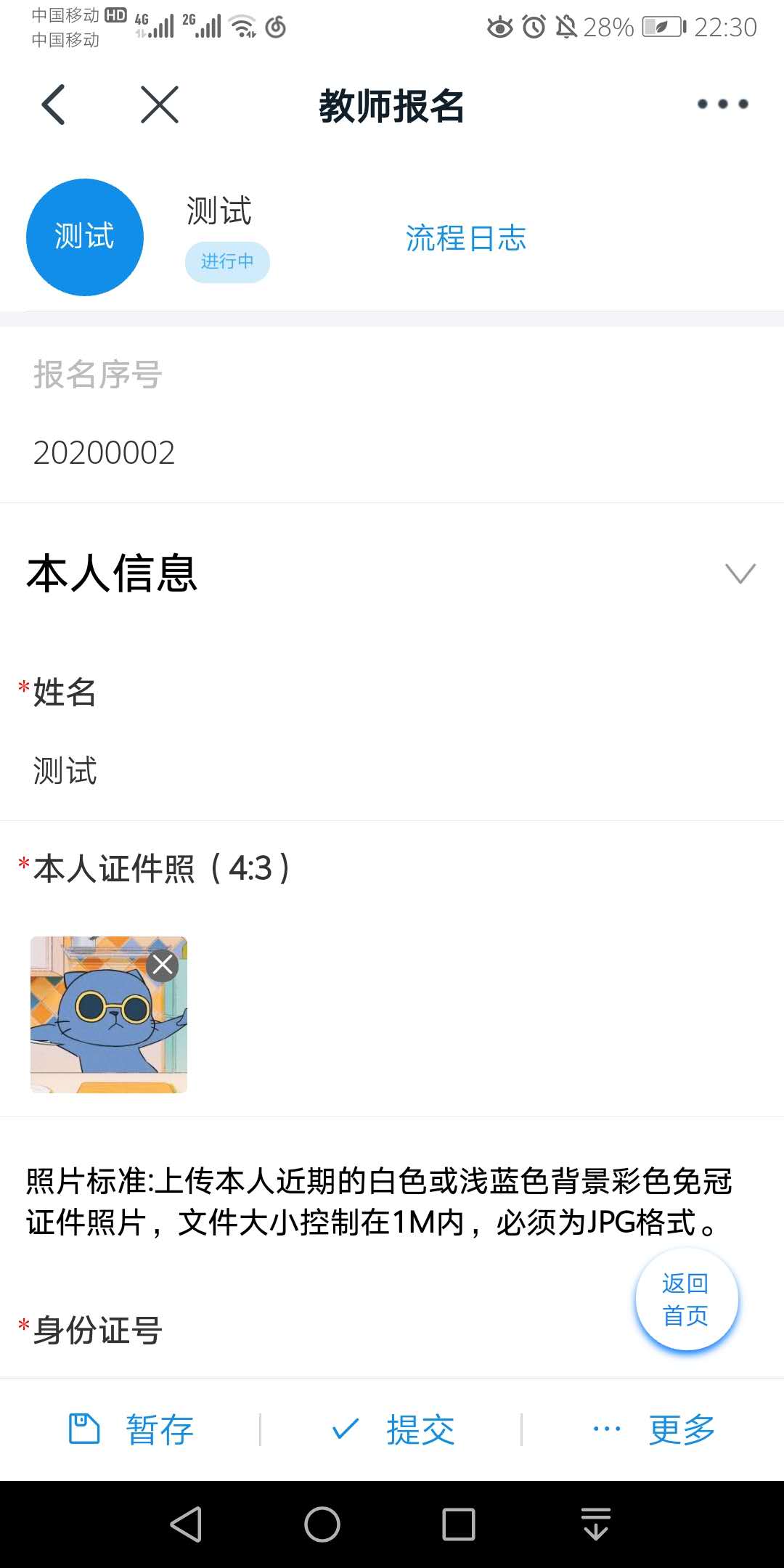 ④审核未通过，请点击信息进行处理或重新打开“工作”里的“教师报名列表”修改错误重新提交，等待审核通知。④审核未通过，请点击信息进行处理或重新打开“工作”里的“教师报名列表”修改错误重新提交，等待审核通知。https://h5.dingtalk.com/invite-page/index.html?bizSource=____source____&corpId=ding3d17286ed4bdb7f7f5bf40eda33b7ba0&inviterUid=B9D58E4E676AD19B8B464DF4EBED111F&encodeDeptId=0792648922061CE291E7FE61FE0552A6https://h5.dingtalk.com/invite-page/index.html?bizSource=____source____&corpId=ding3d17286ed4bdb7f7f5bf40eda33b7ba0&inviterUid=B9D58E4E676AD19B8B464DF4EBED111F&encodeDeptId=0792648922061CE291E7FE61FE0552A6①未注册钉钉的报考人员，请复制上面的地址粘贴到网页地址栏打开①未注册钉钉的报考人员，请复制上面的地址粘贴到网页地址栏打开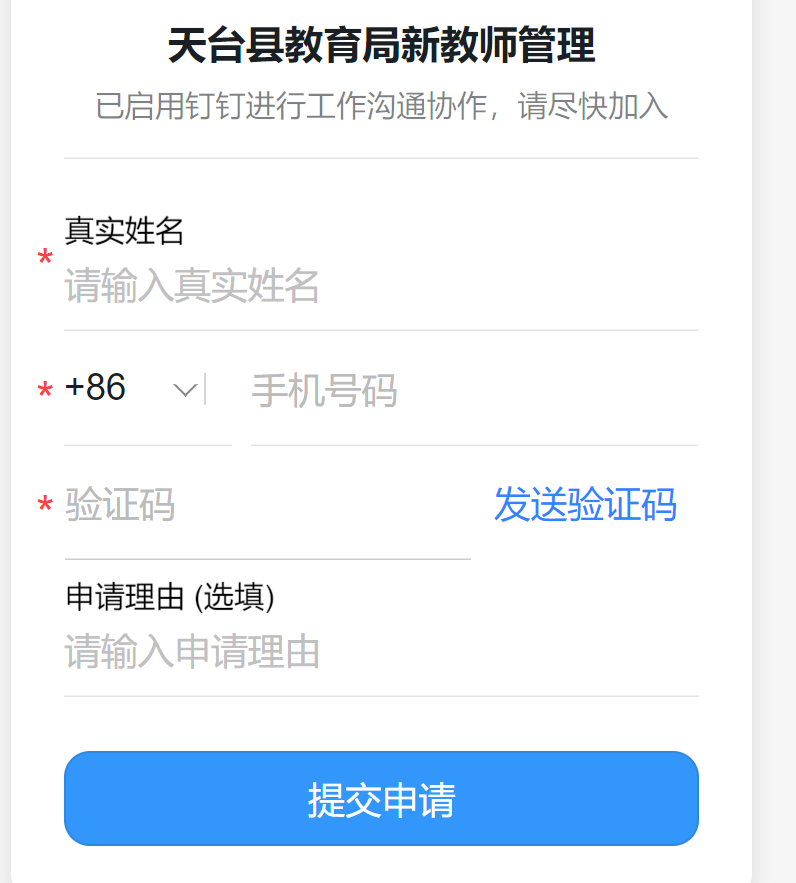 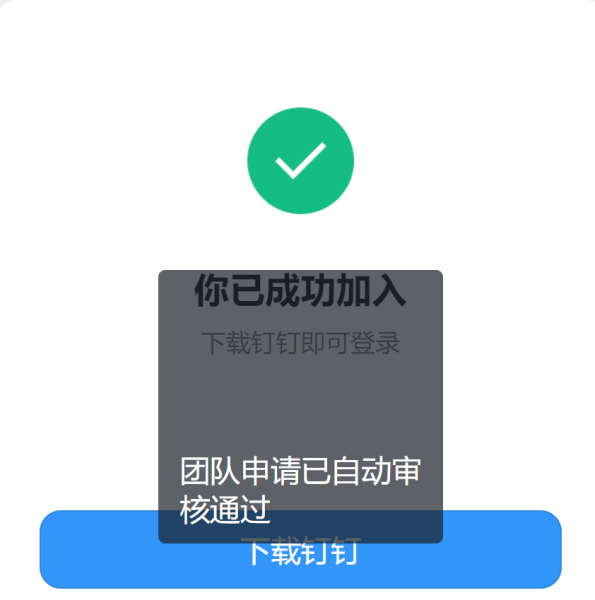 ② 姓名、手机号码并验证，点击“提交申请”③ 线上“你已成功加入”后即可下载钉钉并进行登录。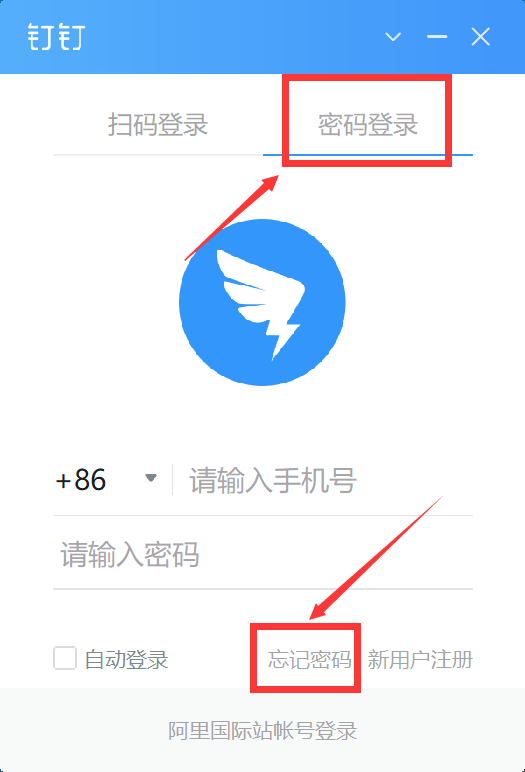 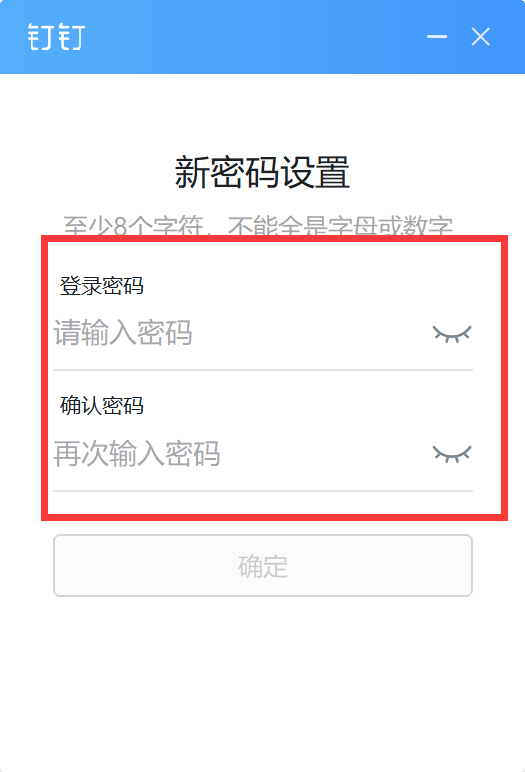 ①选择“密码登录”，点击“忘记密码”；若已注册钉钉，输入手机号与密码登入即可②输入登录密码，点击“确定”登录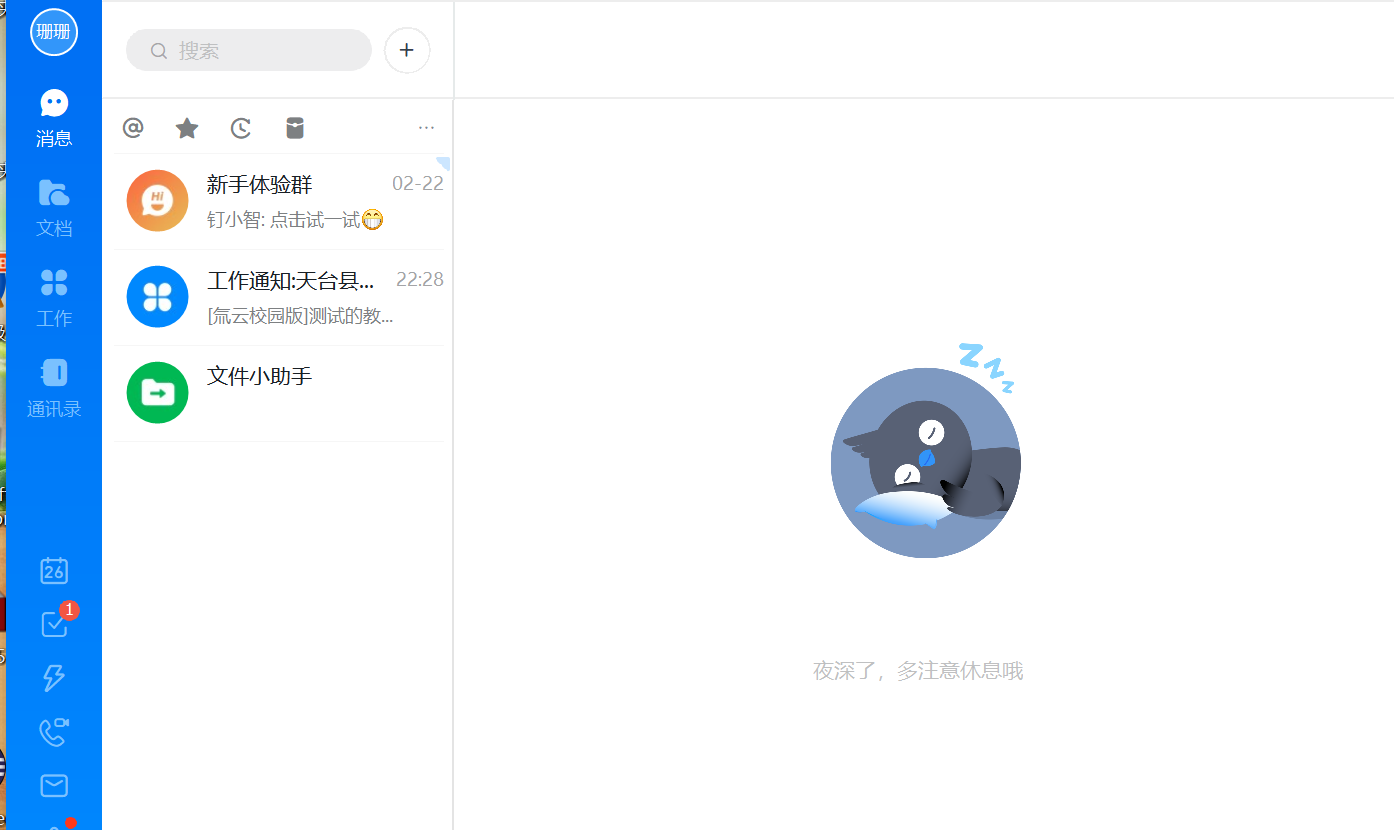 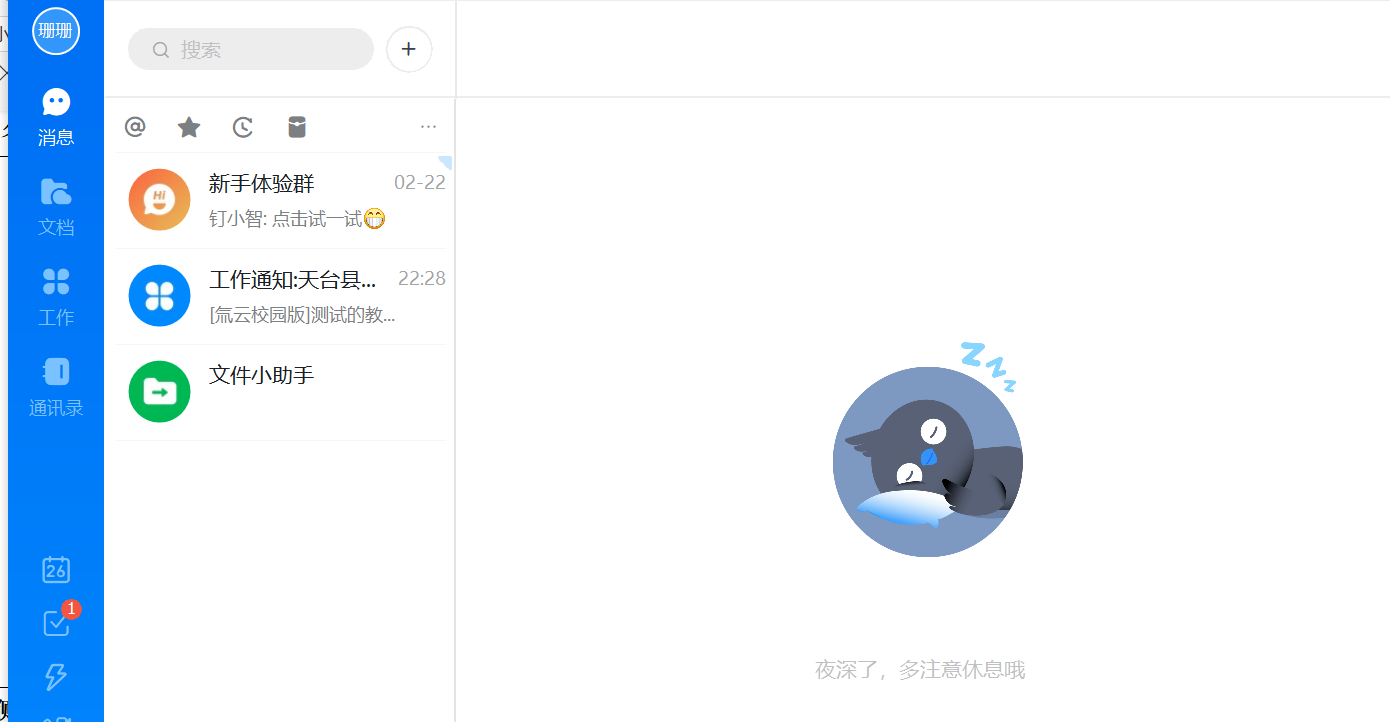 ① 点击左侧菜单的“工作”，进入工作台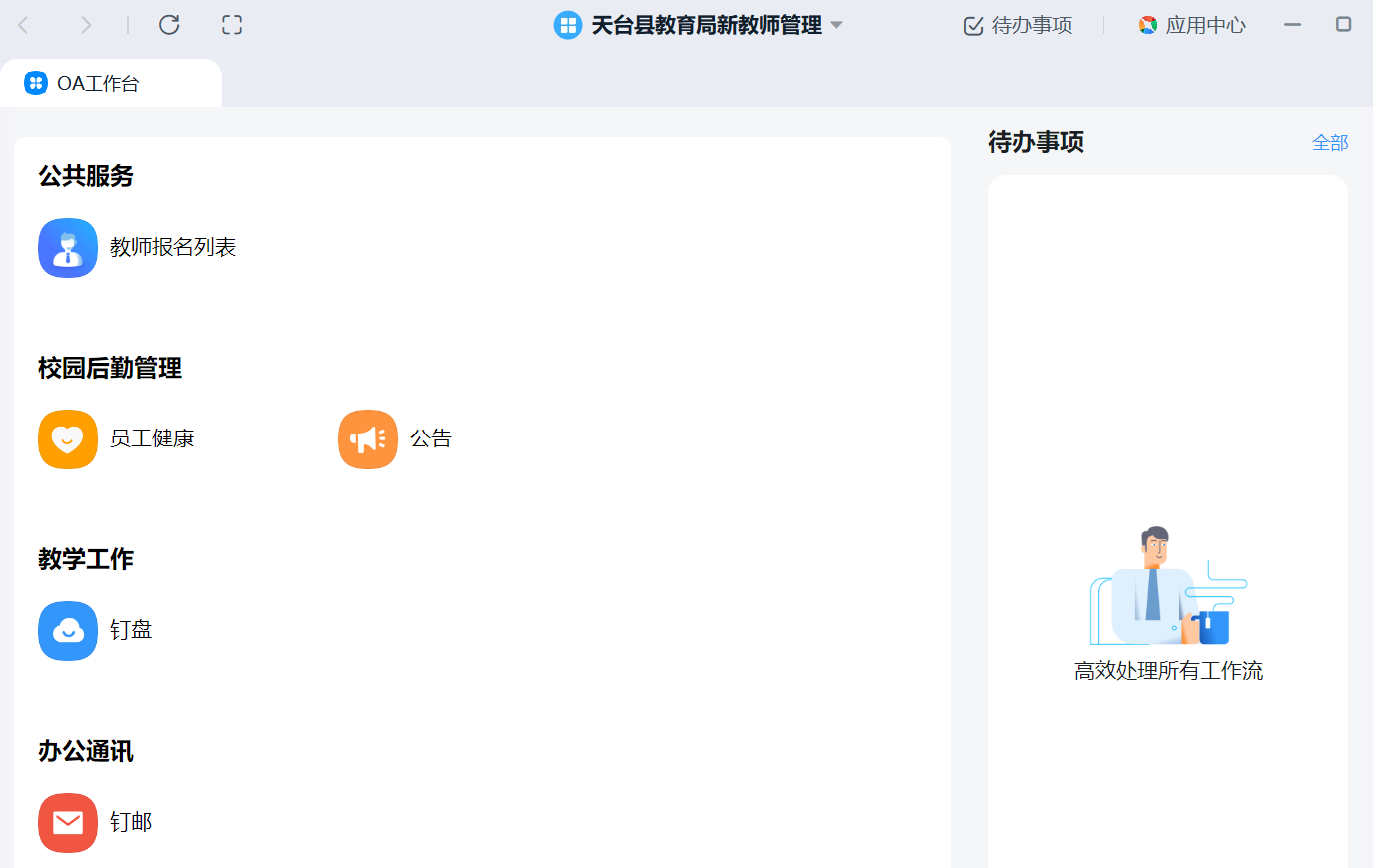 ②选择“天台县教育局新教师管理”，点击“公共服务”的“教师招名列表”填报申请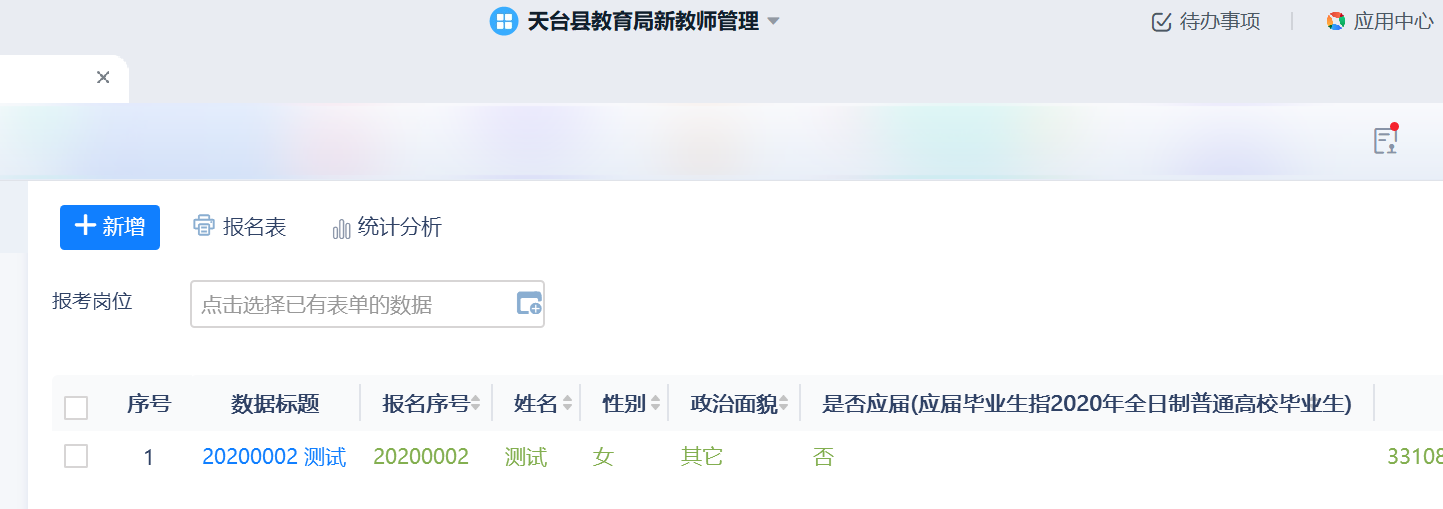 ③点击“新增”后进行填写，确认无误后，点击“提交”进行审核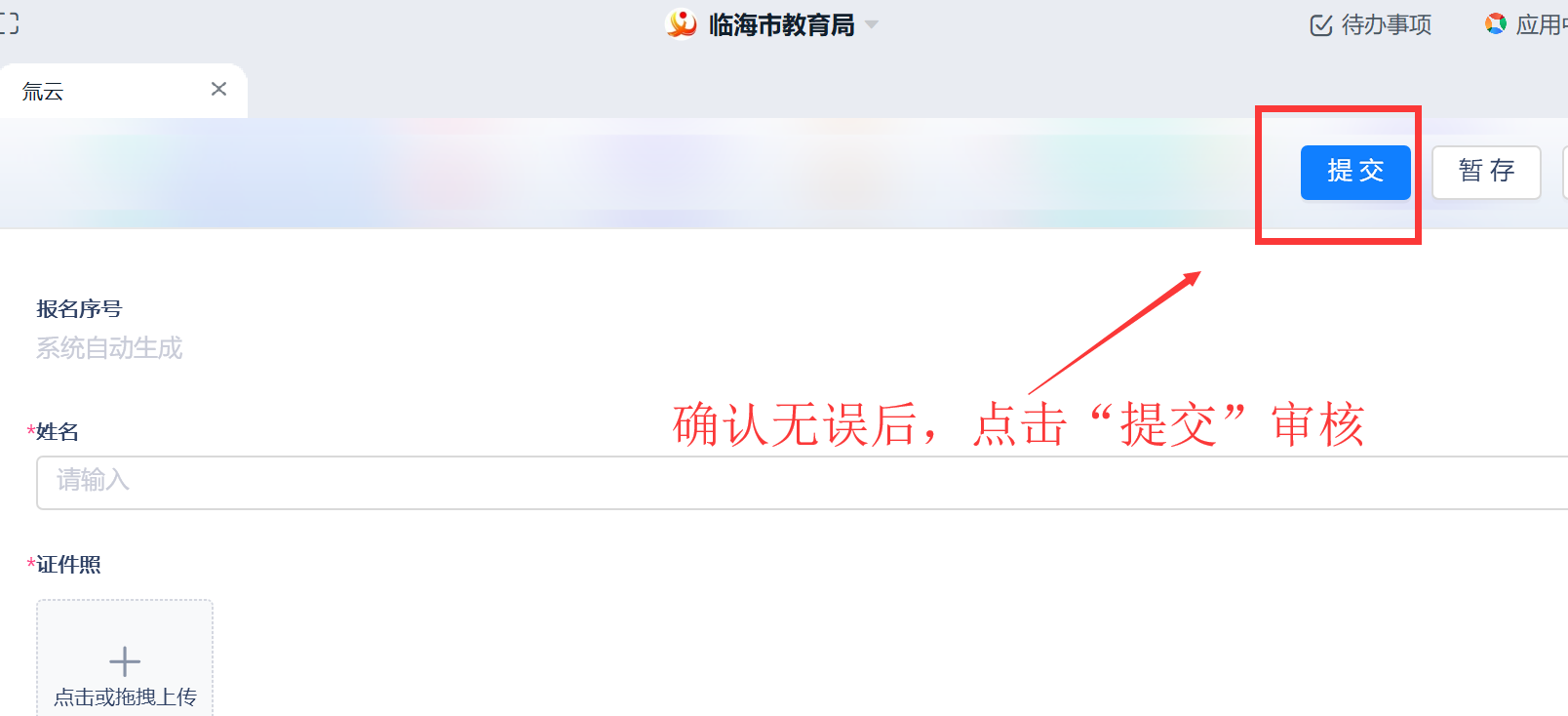 材料提交要求说明（JPG图片格式）教师资格证要求：
考生应具备与报考岗位相应及以上的教师资格。往届毕业生报名时须提供教师资格证或中小学教师资格考试合格证明，仅提供中小学教师资格考试合格证明的须于2020年7月20日前将教师资格证原件和复印件上交教育局人事科1009室，否则取消面试资格。应届毕业生须于2020年7月20日前将教师资格证或中小学教师资格考试合格证明原件和复印件上交教育局人事科1009室，否则取消面试资格；仅提供中小学教师资格考试合格证明的，须于2020年12月31日前取得相应的教师资格证，否则取消录用资格。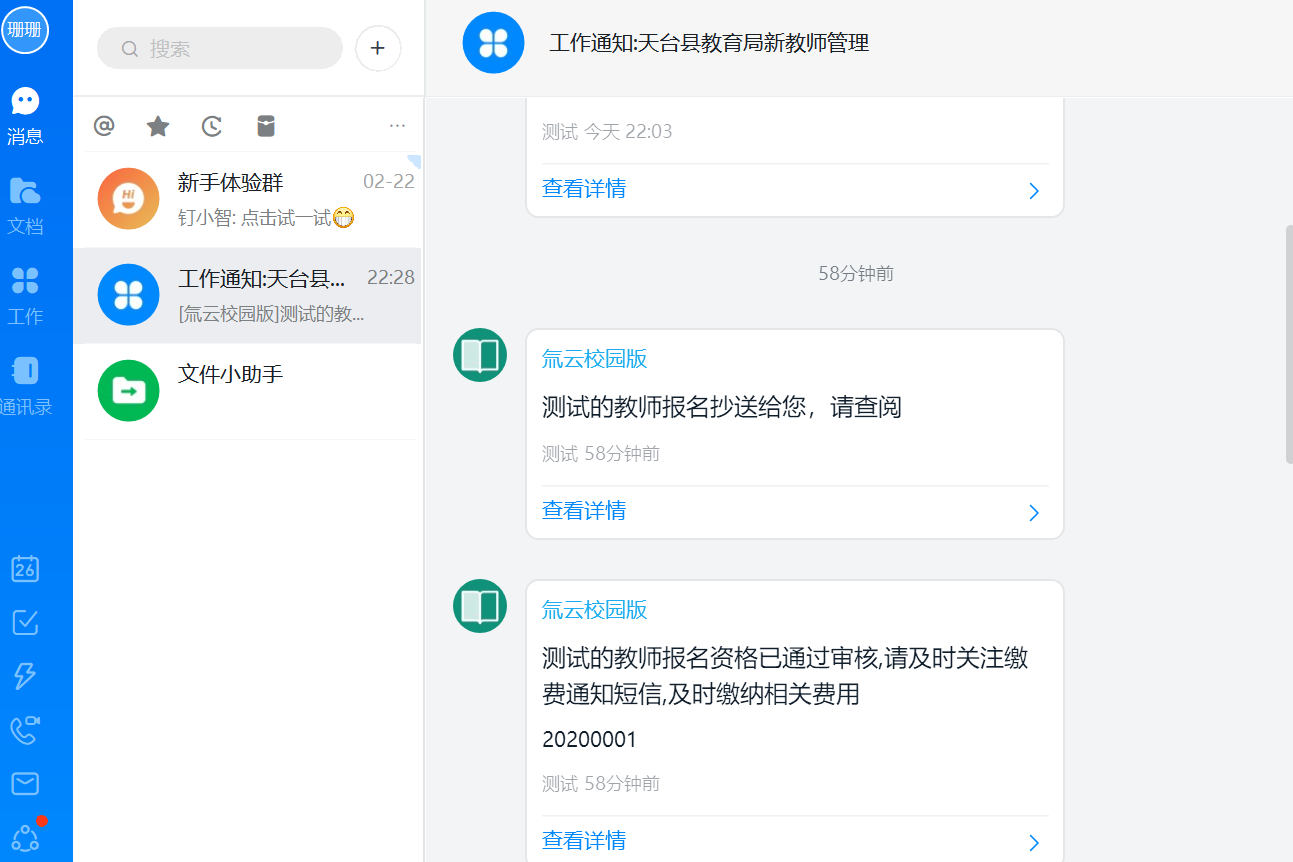 ①在左边的消息栏找到工作通知：天台县教育局新教师管理，点击查看审核结果。若审核通过，请关注缴费通知短信，及时缴纳相关费用。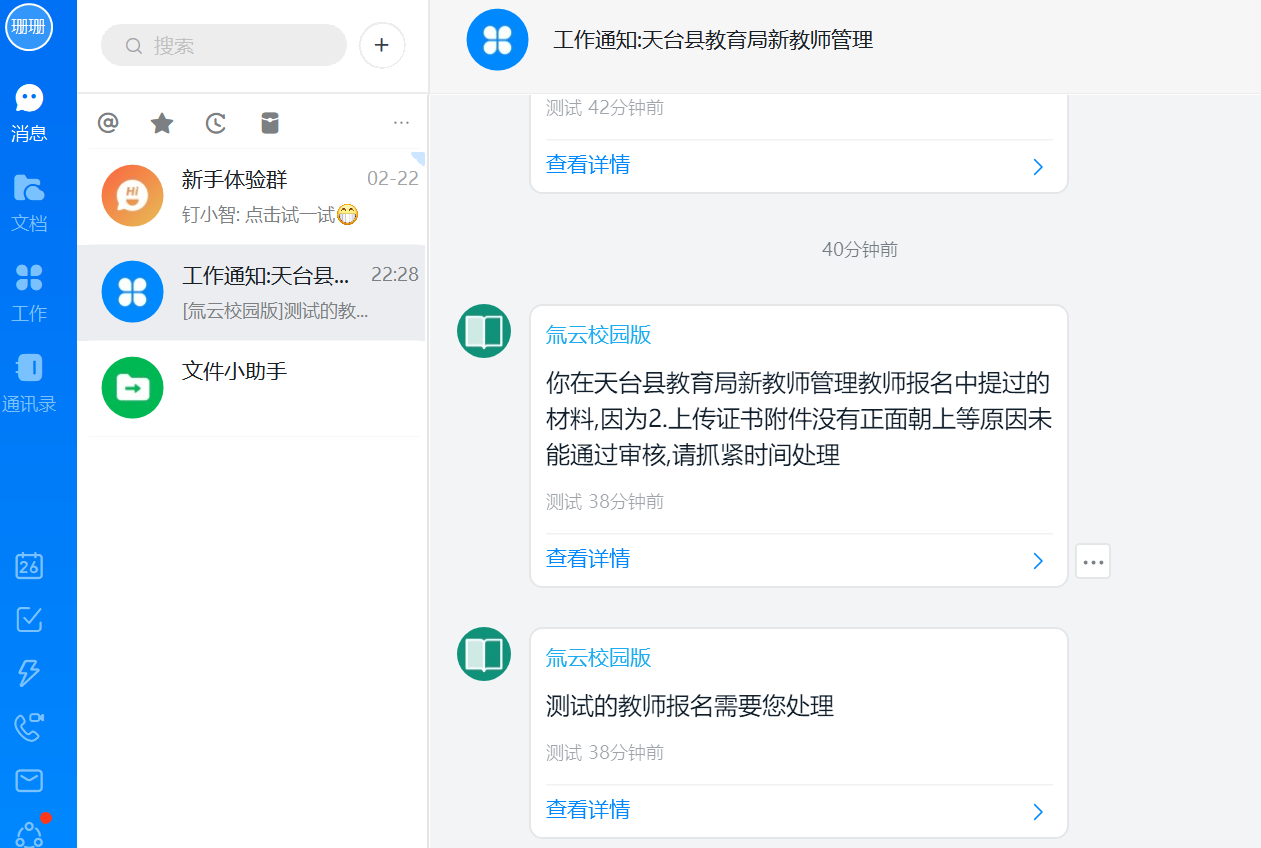 ②若审核没有通过，点击消息跳转到页面，修改错误重新提交，等待审核结果。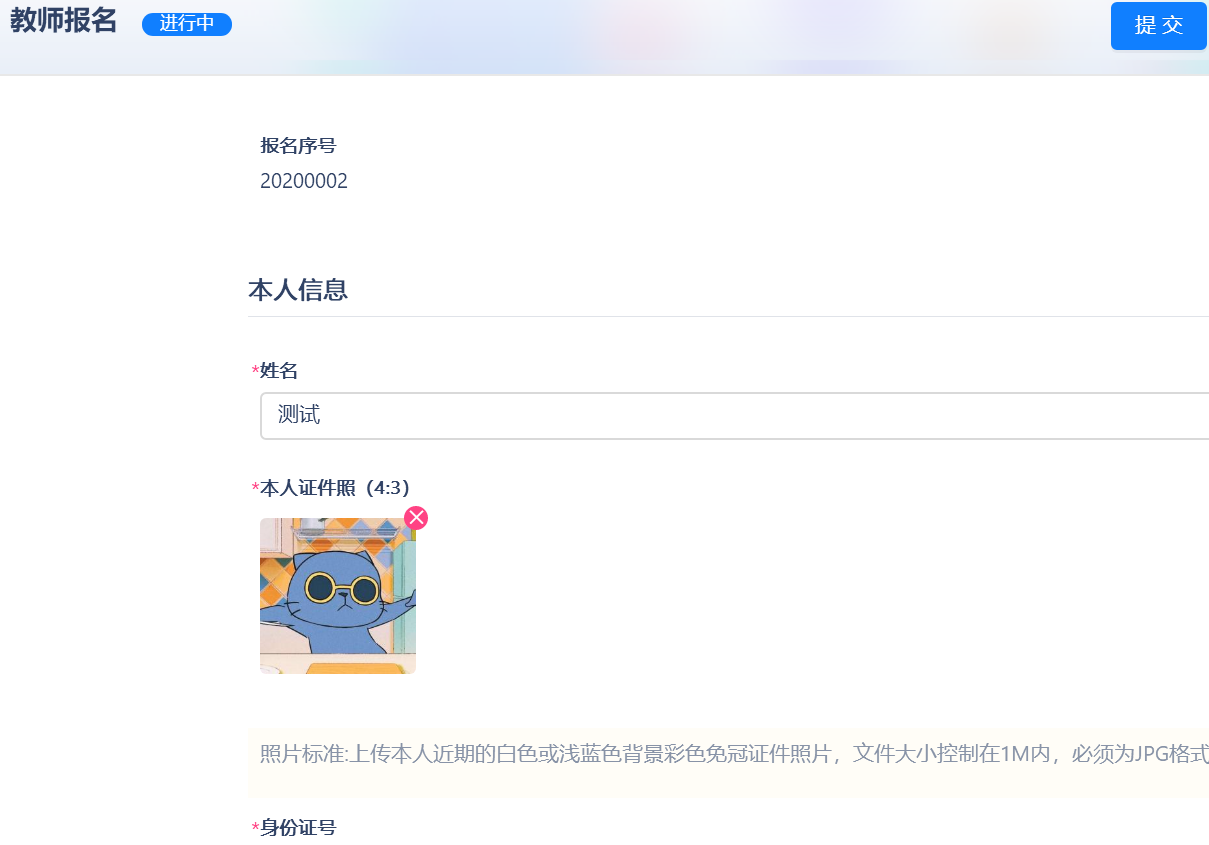 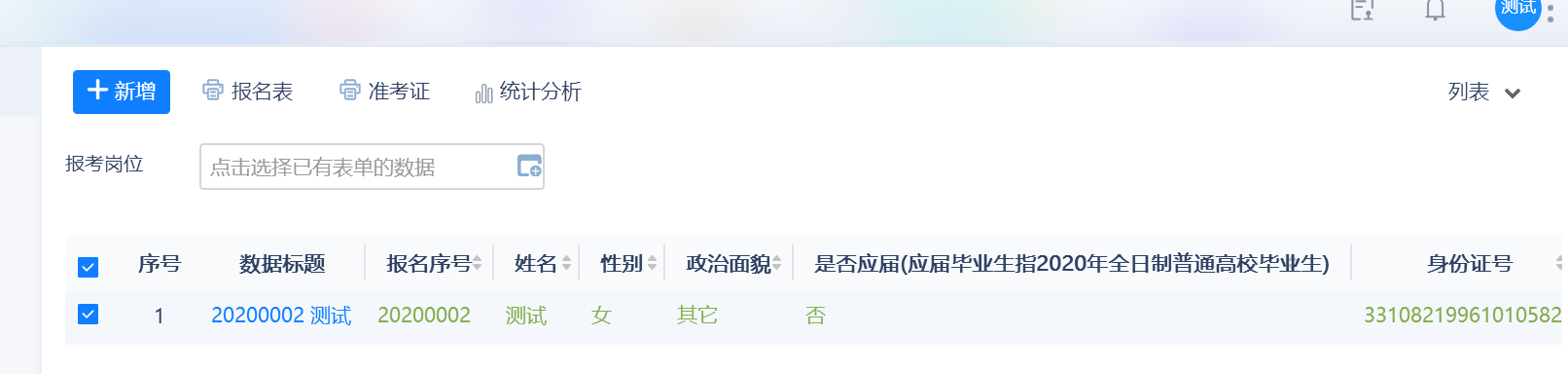 请关注报考通知，进入填报系统，打印笔试准考证和报名表（登录钉钉，点击菜单栏的“工作”，进入工作台，选择“天台县教育局新教师管理”，点击“公共服务”的“教师报名列表”）